  Câmara Municipal de Guarujá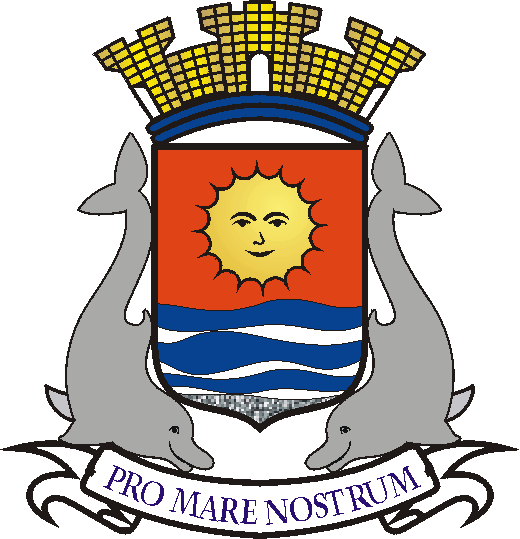 ESTADO DE SÃO PAULOMATÉRIA: Projeto de Lei 014/2017, que dispõe sobre a inclusão de estudos básicos sobre tratamento e destinação de lixo no currículo das escolas municipais. Do vereador Fernando Peitola (PSDB)DATA: 18/04/2017OBJETIVO: Estimular a conscientização ambiental entre os jovens do Ensino Fundamental, especialmente em relação aos temas ‘minimização de resíduos sólidos’; ‘mudança de hábitos de consumo sem desperdício’ e ‘sustentabilidade’. RESULTADO: APROVADA POR UNANIMIDADE TIPO DE VOTAÇÃO: NOMINALÀ FAVOR - Andressa Sales Strambeck da Costa, Carlos Eduardo Vargas da Silva,  Edmar Lima dos Santos, Fernando Martins dos Santos, Joel Agostinho de Jesus, José Francinaldo Ferreira de Vasconcelos, José Nilton Lima de Oliveira, José Teles de Andrade Junior, Luciano de Moraes Rocha, Manoel Francisco dos Santos Filho, Marcos Pereira de Azevedo, Mário Lúcio da Conceição, Mauro Teixeira, Raphael Vitiello Silva, Ronald Luiz Nicolaci Fincatti, Sergio Jesus dos Passos.CONTRA - NinguémABSTENÇÕES - NenhumaFALTAS – Nenhuma*As votações simbólicas (ou seja, apuradas visualmente, a partir de movimentos e sinalizações gestuais) estão sujeitas a equívocos.
** As informações que constam neste placar são obtidas junto ao presidente da Casa, após o término das sessões.*** O presidente da Câmara só vota em casos de necessidade de desempate.